Siena Heights University 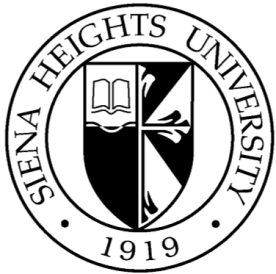 At Kellogg Community College Summer Semester Course Syllabus 2018  Social Psychology: PSY 340Faculty Name:	Shawn Talbot, Ph.D.Office Hours:		By appointment or 30 minutes prior to classPhone Numbers:	Office: 269-965-3931 ext. 2220E-Mail: 		talbots@kellogg.edu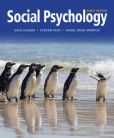 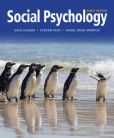 Web Page: 		http://academic.kellogg.edu/talbots/		Class Meeting/Time: 7/11 – 8/22  (7 classes) 6:00 – 9:30 p.m.Required Texts:	Kassin, Fein & Markus (2013). Social Psychology. (9th ed.). Wadsworth Cengage ISBN: 9781133957751*A Writer’s Resource: A Handbook for Writing and Research, Maimon & Peritz, McGraw-Hill. ISBN: 978 007 325 8928*This resource book will be used throughout all Siena Heights University classes, including the Master’s Degree programSiena Heights University Mission StatementThe mission of Siena Heights, a Catholic University, founded and sponsored by the Adrian Dominican Sisters, is to assist people to become more competent, purposeful, and ethical through a teaching and learning environment which respects the dignity of all.Course DescriptionHow can I make a better first impression?How can I be more persuasive?What can increase the chances of a second date?What are some common techniques for dealing with tensions between my family or friends?Why are beer commercials funny and dandruff shampoo commercials more serious?Answers to all of these and more!This course deals with the experience and behavior of the individual in relation to others. The course concentrates on social psychological phenomenon such as attitudes, interpersonal perception and attraction, conformity, aggression, socialization, and personality development. Social Psychology therefore attempts to understand and explore how the physical, cognitive, and behavioral aspects of humans are influenced by the actual, implied or imagined presence of others or the subsequent beliefs and expectations of the society as a whole.  Emphasis is placed upon the practical application of the information and understanding gained from this exploration through in-class activities.  Topics will be covered from an interdisciplinary approach within four primary areas: Social Thinking (e.g. Beliefs, Judgments, Behaviors and Attitudes), Social Influence (e.g. physiological, individual, and group influences), Social Relations (e.g. prejudices, aggression, attraction and peacemaking), and Practical Application.Siena Heights University Program Outcomes1.	Demonstrate critical and dialectic thinking and problem solving skills (which are purposeful, effortful and intentional) that are applied to all areas of social interaction, (particularly Social Psychology).2.	Demonstrate an understanding and application of the ethical guidelines and behaviors for social scientists and social interaction in general.3.	Demonstrate an understanding of, and sensitivity to, individual differences (and similarities) that exist between individuals, cultures and ethnic groups in society as a whole (and in particular, in the formation/maintenance of attitudes).4.	Demonstrate an understanding of and an appreciation for various theories of social psychology.5.	Demonstrate an understanding and application of the ethical guidelines and behaviors for social scientists and social interaction in general.6.	Demonstrate an understanding of, and sensitivity to, individual differences (and similarities) that exist between individuals, cultures and ethnic groups in society as a whole (and in particular, in the formation/maintenance of attitudes).7.	Demonstrate an understanding of and an appreciation for various theories of social psychology.8.	Demonstrate and increase ability to think and reason like a social psychologist, including the use of the scientific method and procedures in daily life.General Education Learning Outcomes“While a general education curriculum seeks to be both expansive and incisive, at Siena Heights University it may be characterized as challenging students in these areas:Liberal Arts LearningModes of LearningCommunication SkillsDiversity in CommunityEthical and Moral UnderstandingSocial responsibilityLife-long learning(Please consult the Siena Heights University Undergraduate Catalog, for a more detailed outline of these learning outcomes).Community Service Program Learning Outcomes:Develop an interdisciplinary and ethical approach to the professional practice of community service.Develop skills to access, evaluate, and utilize social research in community service work, and be able to link theory and practice.Develop effective communication and interpersonal skills appropriate for use in the roles of community service practice.Know and utilize methods appropriate for the process of planned change in communities and agencies.Learning and Assessment StrategiesReading assignments, class activities and discussion, lectures, the writing of a research paper, presentation with supporting references, instructor observation, and a final exam is the methodology used in this course.  In order for class time to be a learning experience, familiarization with text content and your processing of this information is required.  Work habits, attitudes, and behaviors becoming of a professional, is expected.Pre-arrangements with the instructor are expected in order for late work to be accepted.  Presentations that are rescheduled (pre-arrangements are needed) will need to be completed at the next scheduled class in order to be awarded credit.The structure and length of this class makes your individual study and preparation outside of class extremely important. Reading the assigned chapters and having some familiarity with them before class will greatly assist your understanding of this subject. Attendance is voluntary, but your absence will probably harm your final grade. Feel free to ask any questions. If you have the question, there is a good chance someone else does as well. Psychology covers some tough material, and most students have trouble with at least some section of it. My job is to help help you understand and learn it.Relationship of the Course to the Program’s Learning OutcomesThis course will address the identified learning outcomes via conducting oral presentations, written projects, discussions, and class involvement. Grading Policy and ScaleGuidance papers will be provided for each of the course’s assignments.See Course Requirements section.FINAL GRADING SCALE:100 – 92 % 	   = A 91 – 82 % 	   = B81 – 72 % 	   = C 71 – 62 % 	   = D 61% and below = ESiena Heights University is an equal opportunity employer and does not discriminate on the basis of race, color, gender, religion, age, sexual orientation, national or ethnic origin, disability, marital status in the institution’s programs or activities or any other occupationally irrelevant criteria.  The University promotes affirmative action for minorities, women, disabled persons and veterans.  Siena Heights University’s Title IX Coordinator is the Chief Public Safety Officer, Cindy Birdwell. She can be contacted at 517-264-7194 or cbirdwel@sienaheights.edu, or in person in Ledwidge Hall on the Adrian campus. For 24/7 availability, call 517-264-7799.Attendance PolicyRegular class attendance and class participation are necessary for successful completion of the course. A student who does not attend regularly will normally experience considerable difficulty. While attendance will not directly be a major consideration in the determination of the final grade, it will be used to influence the grade in marginal situations.You have the responsibility to contribute toward the learning process in the class for the benefit of yourself and other class members.  Expected contributions include arriving to class with assignments completed to the best of your ability, entering into class discussion, and posing questions about course material you do not adequately understand.Academic and Professional IntegritySiena Heights University expects its students to use resources with consideration for ethical concerns and legal restrictions. The principles of truth and honesty are recognized qualities of a scholar and of a competent, purposeful and ethical individual. Siena Heights University expects its students to honor these principles. Academic and professional integrity refers to the representation of one’s self and one’s work honestly while demonstrating respect for the accomplishments and contributions of others. Penalties for plagiarism and copyright infringement are at the discretion of the course instructorAcademic Dishonesty PolicyA. DefinitionAcademic dishonesty is unethical behavior which in any way violates the standards of scholarly conduct. It includes such behaviors as cheating on assignments or examinations, plagiarizing, submitting the same or essentially the same papers for more than one course without the consent of all instructors concerned, misappropriating library materials, or the destroying of or tampering with computer files. Also included in academic dishonesty is knowingly or intentionally helping another to violate any part of this policy.Plagiarism is the failure to give credit for the use of any material from outside sources, including the Internet. It includes, but is not limited to: verbatim use of a quote without quotation marks and adequate documentation; submission of a paper, prepared by another person, as one’s own work; using the ideas, facts, words, photographs, pictures, graphics, or data of someone else and claiming them as your own; or not documenting ideas, facts, words or data gathered during research. All papers may be submitted to Turn-it-in.com for validation of authenticity.B. Student responsibilityStudents should familiarize themselves with the complete Siena Heights University Academic Dishonesty Policy and Student Handbook, which can be obtained from the SHU Undergraduate Catalog 2010-2012 on the website. Students are not excused from adherence to this policy or any section of the student handbook, regardless of their reading it or not.Academic Accommodations (Disability Statement)Siena Heights University is committed to providing a learning environment that benefits all students. Pursuant to the Americans with Disabilities Act of 1990, all reasonable accommodations will be made to meet the documented needs of students. The Siena Accommodations Policy for Students with Disabilities requires a student to provide written documentation of his/her disability to the Academic Advising Office. If you require special accommodations, it is your responsibility to notify each instructor during the first two weeks of the semester. (See page 194 of the SHU Undergraduate Catalog 2010-2012 – available on the SHU website)Course RequirementsSee schedule on last page of syllabus for the pre-class assignment.2 TESTS (100 pts each – 200 pts total):  Tests will be given at the midpoint of the course and at the end, and will cover the readings, class discussions, lectures, and class handouts.  Exams will range in length and be composed of true/false, multiple choice,  and/or short answer questions. Although notes and other resources may be used to complete the test, Text books are not allowed. The Final (last) Test is cumulative.  All Make-up Tests are comprehensive essay and the student has 2 school days after they return to class to take the make-up test or receive a zero for the test.  It is the student’s responsibility to contact the instructor to make-up the test. A study guide will be provided.3 TAKE HOME QUIZZES (25 pts each – 75 pts total):  There will be three (3) quizzes given.  Each quiz will consist of multiple choice.Final Project (100 pts):  OPTION 1: Explore in depth a personal area of interest related to the course content (i.e. conformity, attributions, prejudices etc…). Use current professional or scholarly literature, research,  biographies, autobiographies etc… (Wikipedia is not considered a professional or reliable college level resource. Although it may be used, it will not be considered as one of the five required sources).  Give a summary of the subject of your research (at least five references that are no more than 5 years old). Explore antecedents, or factors which you believe strongly influence the development of the problem or explain the issue e.g. media, familial influences, culture, peers, genetics etc.  Give suggestions for prevention, modification and/or rehabilitation (or reasons why none are feasible). And, finally, identify how this topic is or is not of importance or value to you, your community, your state, your country, or even the world. Support this belief with your research and findings (6-8 pages). OPTION 2: The student will work individually or within a group setting to develop an advertising campaign utilizing discussed or researched social psychological principles or concepts (persuasion, central and peripheral routes, conformity etc…).  The assignment will be graded on the appropriate use of these concepts, consideration of the target audience, creativity, and clarity.  A handout will be made available to the student.  Time in class may be provided for students to work on both options.CLASS PARTICIPATION (50):  Not only are student’s ideas and opinions beneficial to the course, but necessary in maximizing the total class learning experience.  Because of this, participation will be rewarded with up to 50 points.  It is expected that each student will take full advantage of this via class discussions and activities; however, if you have difficulty in this area, please see the instructor immediately.LATE ASSIGNMENTS:  Although assignments turned in within one week of the due date will be accepted, a minimum of one point per day will be deducted from the final score (unless prior approval from the instructor is granted).  Assignments turned in beyond one week of the due date will not be accepted.  Assignments will also not be accepted after the last scheduled class period. It is the student’s responsibility to verify the instructor’s receipt of those materials turned in late or via e-mail.Course SchedulePre-Class Assignment: Read Chapters 1 and 2. Class 1  7/11                                   Introduction; syllabus overview 		Chapters 1 & 2				Lecture – Chapters 1 & 2Class 2   7/18                                 	Lecture – Chapters 3 & 4		Chapters 3 & 4				Quiz #1 (Ch 1& 2)Class 3   7/25                          	Submit answers to quiz one					Decide on written assignment				Listen to the provided PowerPoint lecture       		Lecture – Chapters 5 & 6                                                                    	Quiz #2 (Ch 3 & 4)      distributed                      Class 4  8/1          	               Test 1					Chapters 7 & 8			     	Lecture – Chapters 7 & 8                                                                      	(Last day to turn in your paper topic)Class 5  8/8			Work on papers				Complete  Quiz #3 (Ch 7 & 8)  and submitClass 6  8/15                                 	Lecture – Chapters 9 & 10             	Chapters 9 & 10	 			 	Research Papers (Option 1) Due   Class 7   8/22       		Final Exam					Advertising Campaign (Option 2) Due